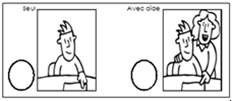 Compétence : ETUDIER LE NOMBRE / Quantifier des collections jusqu'à dix au moinsDate :Tu mets 3 petits cochons dans leur bonne maison.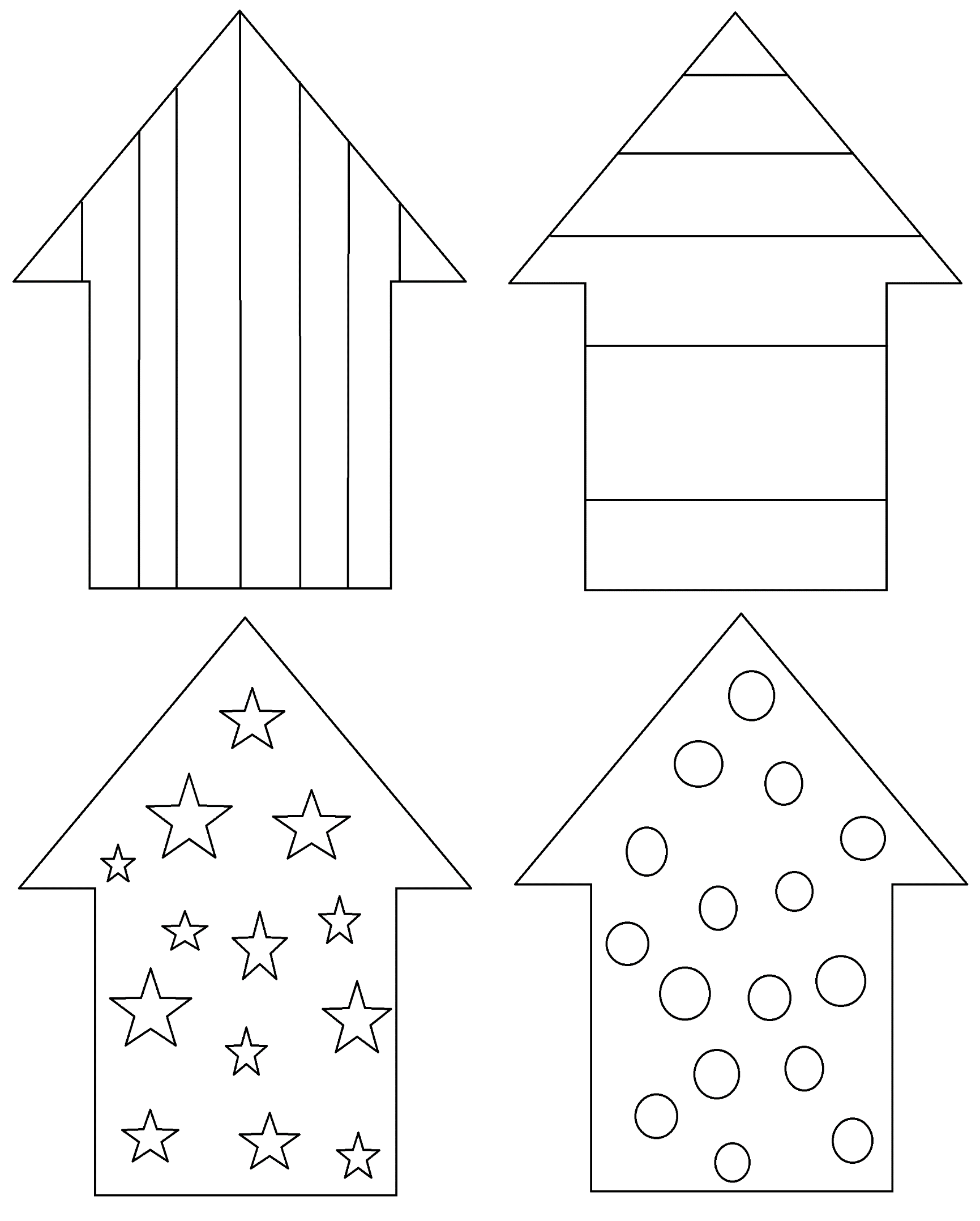 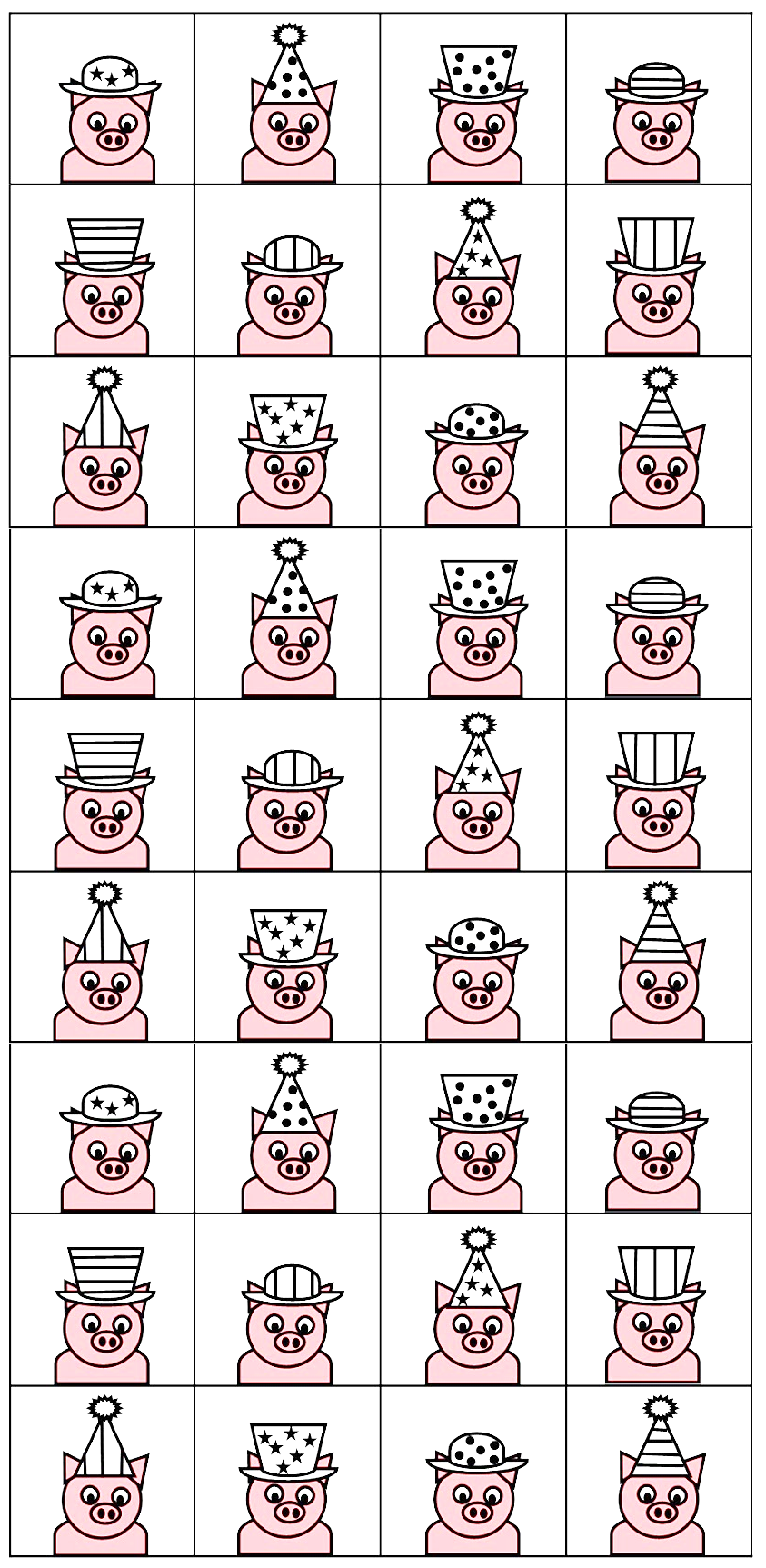 